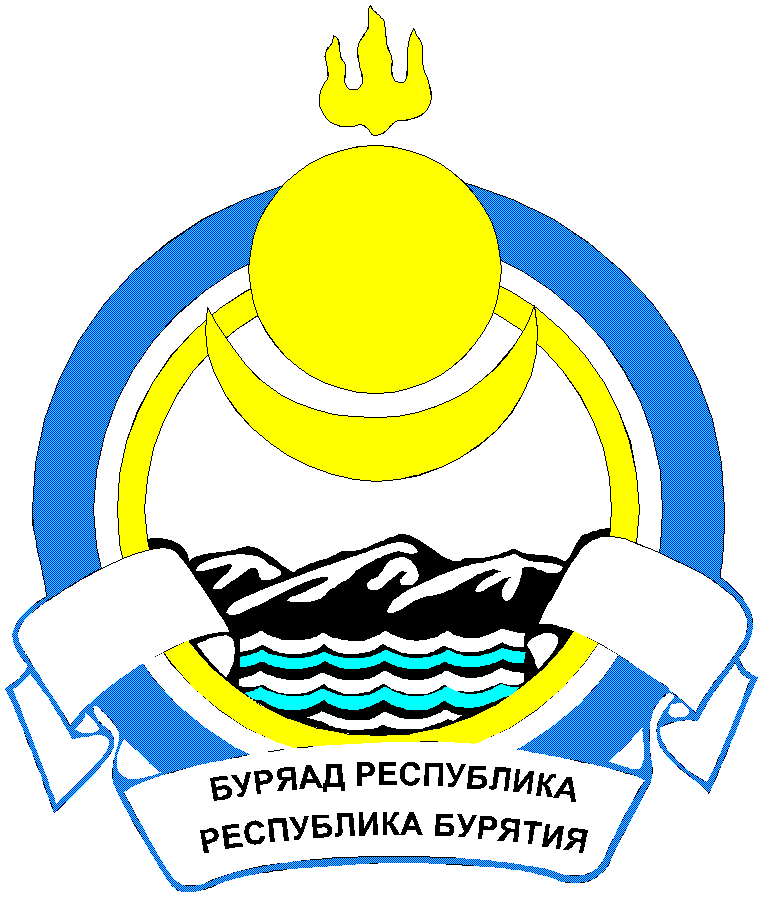 Республика БурятияТАРБАГАТАЙСКИЙ РАЙОНСОВЕТ ДЕПУТАТОВ МУНИЦИПАЛЬНОГО ОБРАЗОВАНИЯСЕЛЬСКОГО ПОСЕЛЕНИЯ «ТАРБАГАТАЙСКОЕ»РЕШЕНИЕот 20 декабря  2022г                                                                                  №_182___                                                   												с. ТарбагатайО передаче осуществления части полномочий по культуремуниципального образованиясельского поселения «Тарбагатайское»на уровень МО «Тарбагатайский район» на 2023год	В соответствии с ч.4 ст.15 Федерального Закона от 06.10.2003г.№ 131-ФЗ «Об общих принципах организации местного самоуправления в Российской Федерации» (с изменениями и дополнениями), руководствуясь Уставом муниципального образования сельского поселения «Тарбагатайское» Совет депутатов,  РЕШИЛ:1. Передать осуществление  полномочий по  созданию условий для организации досуга и обеспечения жителей поселения услугами организаций культуры муниципальному  образованию «Тарбагатайский район».2. Заключить Соглашение на осуществление полномочий, указанных в п.1 данного решения с  МО «Тарбагатайский  район».3. Передать МО «Тарбагатайский район» иные межбюджетные трансферты, необходимые для исполнения переданных полномочий.4. Администрации  сельского поселения «Тарбагатайское» предусмотреть иные межбюджетные трансферты в бюджете сельского поселения «Тарбагатайское» на 2023год.5. Обнародовать данное решение путем размещения на информационных стендах поселения.	6. Настоящее решение вступает в силу со дня его обнародования.        7. Контроль за исполнением данного решения оставляю за собой.Глава муниципального образованиясельского поселения «Тарбагатайское»                         	  А.В.Думнова